MEZUNİYET FORMU	Tarih:Adı Soyadı	:	………………………………………………….Öğrenci No	:	………………………………………………….Anabilim Dalı	:	………………………………………………….Programı	:	………………………………………………….Sınav Tarihi	:	………………………………………………….Yazışma Adresi	:	………………………………………………….		………………………………………………….		………………………………………………….İşyeri Adresi	:	………………………………………………….		………………………………………………….		………………………………………………….Görev Ünvanı	:	………………………………………………….Telefon	:	Ev	…………………….		İş	…………………….		Cep	…………………….E-posta	:	………………………………………………….				İmza(Mezun olan öğrencilerimizin, bu formu doldurup, ekleriyle birlikte Enstitü Öğrenci İşleri Bürosuna teslim etmesi gereklidir. Bu bilgiler, mezuniyetten sonra iletişim için kullanılacaktır.)Derecenin Enstitü Yönetim Kurulunca onaylanabilmesi için aşağıdaki belgelerin bu formla birlikte teslim edilmesi gereklidir.2 adet ciltlenmiş tezİlişik kesme belgesi (öğrenci işlerinden alınacaktır)Enstitüden alınan Öğrenci Kimlik KartıTezin kayıtlı olduğu CD (2 adet) (YÖK tarafından belirlenen formatta hazırlanmış, CD’de tezin tamamı bulunacak.)YÖK Dökümantasyon Merkezi Tez Veri Giriş ve Yayımlama İzin Formu (2 Adet) hazırlamak için Sisteme giriş işlemleri, e-Devlet üzerinden TC Kimlik No ve e-Devlet şifresi ile kimlik doğrulaması yapılarak gerçekleştirilecektir.Telif hakkı devri için gerekli belgelerZarfa 4 üncü madde de belirtilen CD’lerden de bir adet konularak zarfın üzeri EK-1 de belirtildiği gibi doldurulacaktır. Bu zarf Enstitüde saklanacaktır.T.C.T.C.ESKİŞEHİR OSMANGAZİ ÜNİVERSİTESİESKİŞEHİR OSMANGAZİ ÜNİVERSİTESİSAĞLIK BİLİMLERİ ENSTİTÜSÜ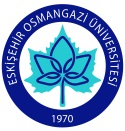 